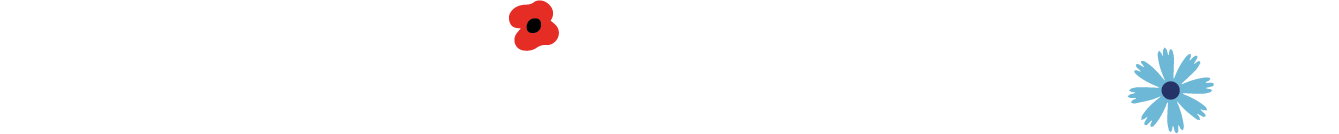 Year 5 – Spring Termly Overview: GeographyKnowledgeSkillsConceptsKey VocabularyLocate the world’s countries & major cities. Use four & six-figure grid references, symbols & key (including the use of OS) to build their knowledge of the United Kingdom & the wider world. Use fieldwork to observe, measure, record & present the human & physical features in the local area using a range of methods, including sketch maps, plans & graphs, & digital technologies.Describe & understand key aspects of physical geography.Relate plate tectonics to their understanding of the above.Understand geographical similarities & differences through the study of human & physical geography of a region of the UK, a region in a European country, & a region within North or South America.Understand how some human & physical characteristics have changed over time.Describe & understand the key aspects of different types of settlement & land use.Understand the impact humans have had on their environment & explain how this has developed over time.Ask and respond to questions about places and the environment.Use maps and globes to locate the world’s countries, and their capital cities.Begin to offer explanations for the location of human and physical features in different localities.Use aerial photographs to identify features of a place.Describe weather patterns, location of place, and key physical and human features.Make and use more detailed maps that use symbols and a key.Use fieldwork techniques, with more detailed sketches, questionnaires and surveys, to collect information about a place.Measure and record data to gain a better understanding of a place, such as weather patterns.Describe how people can both improve and damage the environment.Know place and space (1, 2 and 3)Understand the environment of different places around the world (4)Understand how places around the world are connected and how the planet can become more sustainable (5)realise the scale (of) and change caused by plate tectonics (3) Latitude, longitude, Equator, Northern & Southern Hemisphere, Tropics of Cancer & Capricorn, Arctic & Antarctic Circle, Prime/Greenwich Meridian & time zones.Fieldwork, observe, measure, record, present, human, physical features, methods, United Kingdom, wider world.physical geography, plate tectonics, effect on the physical features, area, geographical similarities & differences   region, a European country, North or South America, similarities & differences, settlement, economic activity and environment.